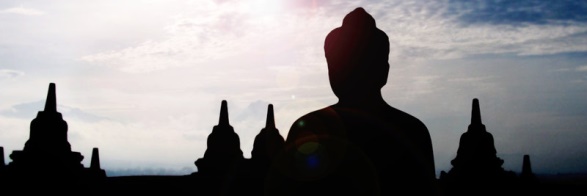 2nd INTERNATIONAL CONFERENCE ON SOCIAL TRANSFORMATION, COMMUNITY AND SUSTAINABLE DEVELOPMENT 2018“The Role of Local Government to Community and  Sustainable Development”REGISTRATION FORM (Please tick “/”) COMPULSORY3rd Borobudur Conference on Public Administration3rd International Conference on Tourism Role in Sustainable Community Development4th Conference on Social Transformation3rd International Social Sciences Tourism Research ConferenceCountry:Country:Designation:Designation:Paper titel :Paper titel :Surname:Surname:First Name:First Name:Nationality:Nationality:University/Organization:University/Organization:Full Address:Full Address:Telephone:Fax:Email:Email:Please tick (“/”) compulsory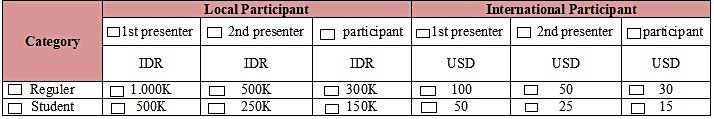 Please tick (“/”) compulsory